27 February 2018Dear ApplicantCurriculum Leader: HumanitiesThank you for showing an interest in the post of Curriculum Leader for Humanities.   St Mary Magdalene Academy is a school with an excellent and unique ethos. It gives me great pride and joy to lead this Academy, and I am reminded each day of the energy, dedication and professional passion of my colleagues. The Good Schools Guide recently visited us and found that we were “a shining example of an excellent school” where “fabulous, engaged and open-minded students listened to each other and spoke kindly of each other.”  We seek to appoint inspirational teachers who subscribe to our high expectations and who are willing to secure the highest standards of attainment and progress for all our pupils. This vacancy has arisen because the established and highly successful leader of the Faculty is leaving London, he is a Geography specialist and whilst the Academy welcomes applicants from all the Humanities subjects, we are particularly seeking a Geographer to replace this specialist.  Further information about the Academy can be found on our website http://smmacademy.org I hope that this will give you enough information to encourage you to apply for the above post. Please apply by downloading the application form from our website, do not send CVs. In completing your personal statement please ensure that it is no more than two sides of A4 paper and explain why you believe you meet the requirements for the post. We are committed to providing equal opportunities to all sections of the community, we would therefore ask you to complete and return the enclosed equal opportunities monitoring survey form to enable us to review and improve our recruitment and selection procedures.The Academy specialises in Humanities and Global Citizenship and as part of this we are committed to a sustainable future for the planet. In conjunction with Islington’s own Green Transport policy the Governors will encourage and support those who use public transport. Although the Academy has no on-site parking facilities the Academy is five minutes’ walk from Highbury and Islington Station (Victoria, London Overground and First Capital Connect Lines) and seven minutes’ walk from Holloway Road Station (Piccadilly Line).The closing date for applications will be 9am on Monday 19 March and interviews will take place before the Easter break.If we have not contacted you by 29 March you should assume your application has been unsuccessful on this occasion. If you require any more information about the post or the Academy please do not hesitate to contact me.Yours sincerely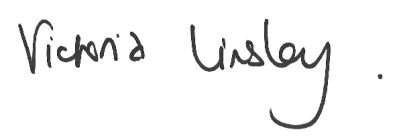 Victoria LinsleyHeadteacher Curriculum Leader of HumanitiesCurriculum Responsibility: The successful applicant will lead a team in their area of subject expertise.  In addition, they will line manage the Heads of Department of the remaining Humanities subjects and the additional Humanities responsibility holder. They are responsible for the quality of teaching and learning in their Departments and the examination outcomes. In addition they will provide specialist input to Academy-wide events and activities in line with our Humanities and Global Citizenship specialism.All Heads of Faculty play a crucial role in Raising Achievement across the school and this is largely driven by Academic Board, a key group of Middle and Senior Leaders which includes the Head of Humanities.Person Specification: Curriculum Leader in HumanitiesEducation: Graduate in specialist designated area Teaching qualification Significant recent professional development.Skills & Experience: At least 4 years teaching experienceMiddle leadership experienceDemonstrable ability to manage and use data to lead improvement in student outcomesAbility to teach in all three Key StagesProven academic track record.Personal Qualities:Committed to leading in a school rooted in Christian valuesStrong educational and moral leadershipConfident communicatorStrong team playerCommitted to high achievementGood sense of humourFlexibility. Knowledge and Understanding: Excellent understanding of National Curriculum, GCSE and A Level requirements in their subject areaKnowledge of leadership approaches and stylesAwareness and appreciation of working in a .